Zapraszamy na koncert zespołu TGD (Trzecia Godzina Dnia), znakomitego pop-gospelowego chóru chrześcijańskiego, który odbędzie się w ramach Ewangelickiego dnia Kościoła w niedzielę 16.9.2018 o godz. 16.30 w Bystrzycy (areał szkół podstawowych) obok basenu. Bilet wstępu 50,- Kč.TGD to jeden z najbardziej znanych i najdłużej działających zespołów w Polsce wykonujących muzykę z chrześcijańskim przesłaniem. TGD to nie tylko zespół muzyczny, ale też wspólnota dosyć wyjątkowa, ponieważ tworzą ją ludzie reprezentujący różne wyznania chrześcijańskie.  Zespół nagrał do tej pory 11 albumów, koncerty telewizyjne (TVP i Religia TV) i radiowe (PR "Trójka"). Brał udział w wielu festiwalach muzycznych (S.O.S, Sopot Festival), produkcjach płytowych i telewizyjnych współpracując m.in. z: Elżbietą Skrętkowską, Mieczysławem Szcześniakiem, Grażyną Łobaszewską, Adamem Sztabą i grupą DeMono. Twórczość TGD zaliczana jest do nurtu pop-gospel. Nie jest jednak próbą kopiowania muzyki afroamerykańskiej ale wynikiem łączenia różnych inspiracji i poszukiwania własnego stylu. Dzisiejsze brzmienie grupy tworzy kilkunastoosobowy chór, zespół instrumentalny i grono solistów. Repertuar zespołu opiera się na kompozycjach dyrygenta - Piotra Nazaruka.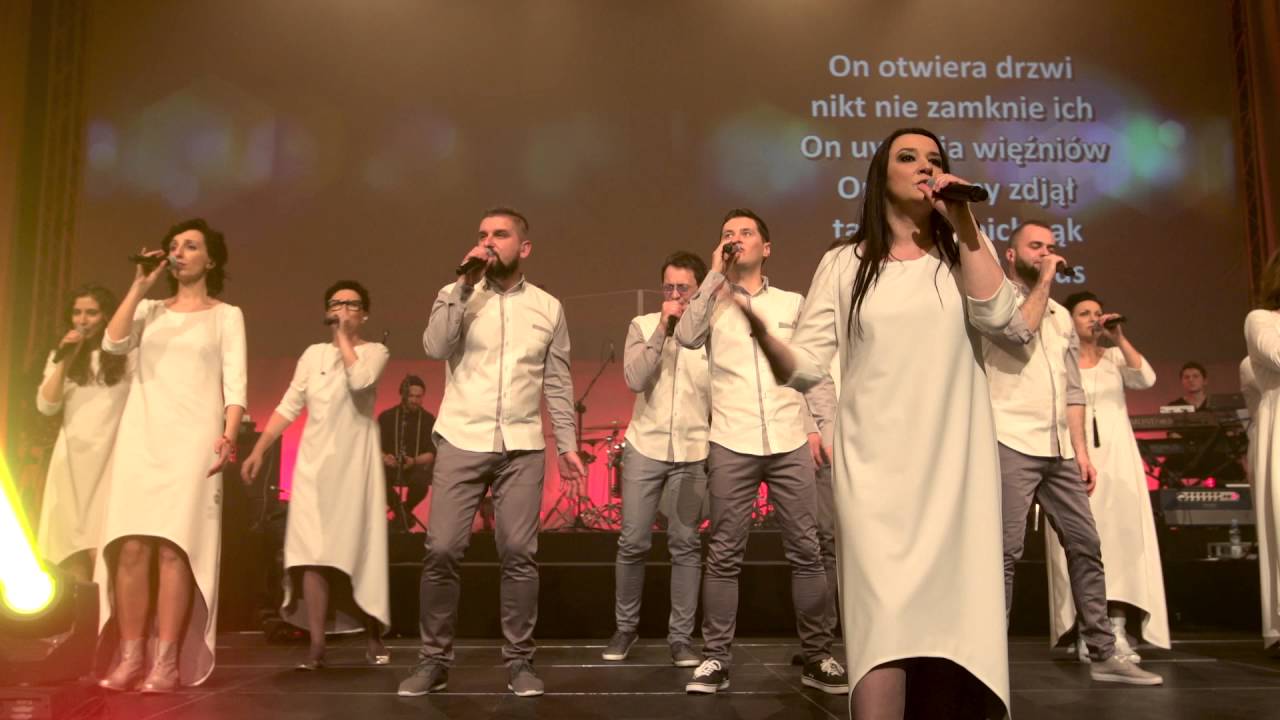 